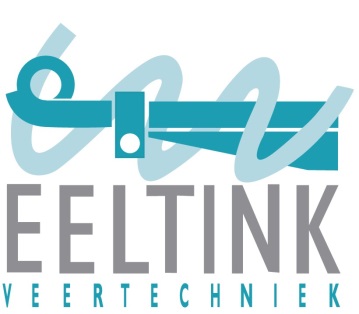 DatumBedrijfsnaam AdresPostcode/ PlaatsContactpersoonTelefoon of E-mailEeltink Ordernummer (Factuurnummer)Uw OrdernummerArtikelnummerAantalReden retour/garantieaanvraag